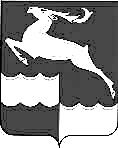 АДМИНИСТРАЦИЯ КЕЖЕМСКОГО РАЙОНАКРАСНОЯРСКОГО КРАЯПОСТАНОВЛЕНИЕ14.03.2023                                           № 213-п    		                           г КодинскОб утверждении муниципальной программы «Укрепление общественного здоровья в муниципальном образовании Кежемский район»  В соответствии с Федеральным законом  от   06.10.2003г. № 131-ФЗ «Об общих принципах организации местного самоуправления в Российской Федерации», Федеральным законом "Об основах охраны здоровья граждан в Российской Федерации" от 21.11.2011 №323-ФЗ, Распоряжением Правительства Красноярского края от 18.06.2020 № 414-р «Об утверждении региональной программы Красноярского края "Укрепление общественного здоровья", постановлением Администрации Кежемского района от 11.09.2013 № 1059-п «Об утверждении Порядка принятия решений о разработке муниципальных программ Кежемского района, их формировании и реализации», постановлением Администрации Кежемского района от 12.09.2013 № 1065-п «Об утверждении Перечня муниципальных программ Кежемского района», руководствуясь ст.ст. 17, 20, 32 Устава Кежемского района ПОСТАНОВЛЯЮ:  1. Утвердить муниципальную программу «Укрепление общественного здоровья в муниципальном образовании Кежемский район» согласно приложению к настоящему постановлению.2. Контроль за исполнением настоящего постановления возложить на заместителя Главы Кежемского района по социальным вопросам Р.Н.Мартыненко.3. Постановление вступает в силу со дня, следующего за днем его официального опубликования в газете «Кежемский Вестник». Глава района					                                 П.Ф. БезматерныхПриложениек постановлению Администрации района    от 14 03.2023 № 213-п МУНИЦИПАЛЬНАЯ ПРОГРАММА«УКРЕПЛЕНИЕ ОБЩЕСТВЕННОГО ЗДОРОВЬЯ В МУНИЦИПАЛЬНОМ ОБРАЗОВАНИИ КЕЖЕМСКИЙ РАЙОН»1. ПАСПОРТ ПРОГРАММЫII. ХАРАКТЕРИСТИКАКежемский район расположен на востоке центральной части Красноярского края. Сопредельные территории: север: Эвенкийский район, восток и юг: Иркутская область, запад: Богучанский район.Кежемский район основан в 1927 году и является административно-территориальным образованием, входящим в состав Красноярского края Российской Федерации. Районным центром является г. Кодинск, расположенный в 735 км от г. Красноярск. Площадь муниципального образования Кежемский район составляет 34,5 тыс. км2. Численность постоянного населения Кежемского района по состоянию на 01.01.2022 года составила 19211 человек. В состав муниципального образования Кежемский район входят 7 поселений, в т.ч. 1 городское.Основными отраслями экономики Кежемского района являются обрабатывающие производства, лесное хозяйство и электроэнергетика.	В Кежемском районе транспортная связь населения с районным центром г. Кодинск осуществляется автомобильным транспортом. Протяженность автомобильных дорог общего пользования всех форм собственности на территории Кежемского района составляет 977,57 км. Муниципальная программа «Укрепление общественного здоровья в муниципальном образовании Кежемский район» (далее - Программа) разработана в связи с необходимостью достижения высокого уровня здоровья настоящих и будущих поколений жителей района, в том числе формирования ответственного отношения жителей к своему здоровью, создания условий для ведения здорового образа жизни, сохранения и развития человеческого потенциала в районе.Представленная Программа призвана способствовать более полному удовлетворению потребностей населения района в формировании благоприятной для жизни и здоровья среды обитания (социальной, психологической, информационной, экологической), формированию культуры здоровья населения района и ответственного отношения к своему физическому и психологическому здоровью, а также предполагает консолидацию усилий органов власти, населения и общественности района в формировании благоприятной среды и здорового образа жизни.Здоровый образ жизни - это такая форма жизнедеятельности, преимущественно в досуговой сфере, и такой образ мыслей, которые удовлетворяют естественные психоэмоциональные, культурные и физиологические потребности человека и направлены на сохранение и укрепление его этногенетических, этносоциальных и этнокультурных основ, обеспечивающие самоутверждение посредством всестороннего и гармоничного развития.Формирование образа жизни, способствующего укреплению здоровья человека, осуществляется на трех уровнях:социальном: пропаганда в средствах массовой информации, информационно-просветительская работа;инфраструктурном: конкретные условия в основных сферах жизнедеятельности (наличие свободного времени, материальных средств), профилактические учреждения, экологический контроль;личностном: система ценностных ориентаций человека, стандартизация бытового уклада.Здоровье - это состояние полного физического, психического и социального благополучия, а не только отсутствие болезней или физических дефектов.Здоровье населения - совокупность индивидуальных уровней здоровья, которая характеризует жизнеспособность общества и прогноз его дальнейшего социально-экономического развития.Мотивация к формированию потребности в здоровье - побуждение человека к действиям, направленным на укрепление, сохранение и восстановление здоровья, профилактику заболеваний и других нарушений здоровья.Охрана здоровья - совокупность мер политического, экономического, правового, социального, культурного, медицинского, санитарно-эпидемиологического характера, направленных на сохранение и укрепление физического и психического здоровья каждого человека, поддержание его активной долголетней жизни и предоставление ему медицинской помощи в случае утраты здоровья.Состояние здоровья - это важный показатель социального, экономического и экологического благополучия, показатель качества жизни населения Кежемского района.На состояние здоровья влияет целый ряд различных факторов, таких как безопасность окружающей среды и общества, качество жилья и питания, уровня образования и доходов, и другие.Проблема здоровья населения Кежемского района носит социально-экономический характер: во-первых, качество здоровья непосредственно влияет на производительность труда жителей; во-вторых, за счет увеличения количества неработающего населения возрастает нагрузка на трудоспособное население, что становится причиной социальной напряженности, приводит к снижению доходов и уровня жизни работающих людей.Оптимизм, который вызывали успехи медицины в укреплении здоровья населения и продлении жизни человека в двадцатом веке, сменился в последние годы осознанием недостаточности только лечебных и реабилитационных мероприятий для повышения уровня здоровья, осознанием необходимости работать с первопричинами снижения уровня здоровья, необходимости усиления пропаганды здоровья и здорового образа жизни.Причины неблагоприятных тенденций в состоянии здоровья населения связаны со сформировавшимся образом жизни, состоянием окружающей природной и социальной среды, уровнем развития служб здравоохранения и профилактики заболеваний. Эти факты подтверждаются результатами многочисленных социологических исследований.Повысить уровень здоровья населения возможно через формирование политики, ориентированной на укрепление здоровья населения и оздоровление окружающей среды, через формирование ответственного отношения людей к своему здоровью и здоровью окружающих.Все это диктует необходимость комплексного подхода: объединения усилий различных ведомств, организаций всех форм собственности, гражданского общества, чья деятельность оказывает влияние на качество жизни и здоровье, построения устойчивой системы целенаправленного и согласованного их взаимодействия в целях решения проблем здоровья населения.Настоящая Программа - это программа, направленная на формирование "образа жизни" населения Кежемского района, при котором постепенно, совместными усилиями жителей и органов власти, учреждений здравоохранения, образовательные учреждения и рабочие места, жилье и транспорт, окружающая природная среда станут более благоприятной средой для жителей.Успешное проведение мероприятий Программы, пропагандирующих здоровый образ жизни, подготовку специалистов в области здорового образа жизни, социальной рекламы, в итоге приведет к улучшению медико-демографической ситуации в Кежемском районе.Ведение жителями Кежемского района здорового образа жизни повлияет на снижение смертности, в том числе среди трудоспособного населения, снижению заболеваемости среди взрослых и детей, снижению вероятности преждевременного выхода на пенсию по инвалидности, предупреждение болезней и выявлению болезней на ранних стадиях. Как следствием станет снижение расходов на амбулаторное содержание и лечение больных. Здоровый образ жизни населения, высокие показатели в области здравоохранения приведут к снижению выездной миграции и увеличению рождаемости, что положительно скажется на общей демографической обстановке в районе.2.1. Демографические показатели (численность населения,половозрастная структура)Демографическая ситуация в районе характеризуется продолжающимся процессом естественной убыли населения, это является основной причиной сокращения численности жителей района. 	Численность постоянного населения Кежемского района по состоянию на 01.01.2022 года составила 19211 человек, по отношению к 2021 году уменьшилось на 3% или на 595 человек.       	Отмечается процесс спада рождаемости в районе. Так, в 2022 году родилось 165 человек, это на 22 человека меньше, чем в прошлом году. Умерших в 2022 году в районе 269 жителей, это в 1,6 раза больше, чем родилось. Естественная убыль составила (-104) человека. Общий коэффициент рождаемости на 1000 человек составил 8,6 (2021 год – 9,6), коэффициент смертности на 1000 человек 14 (2021 год – 15,9).    	Средняя продолжительность жизни мужчин –60,4 года, женщин – 74,2 года.  Смертность трудоспособного населения Кежемского района по состоянию на 01.01.2022 года составила 55 человек, по отношению к 2021 году уменьшилась на 14 человек.В 2022 году общий коэффициент смертности трудоспособного населения на 1000 труд. населения составил 48,9, в 2021 году на 1000 трудоспособного населения составил 60,9.   2.2. Основные причины смертности. Смертность от неинфекционных заболеваний.Основной причиной смертности населения в 2022 году  являются болезни системы кровообращения - 45,7% в структуре смертности населения, второе место занимают злокачественные новообразования – 16,3 %, третье место – болезни органов дыхания – 12,6 %.Показатель смертности от системы кровообращения за 2021 г. (525,1 на 100 тыс. населения) уменьшился по сравнению с 2020 г. (661,4 на 100 тыс. населения), в 2022 г. (630,3 на 100 тыс. населения) увеличился, что свидетельствует о неустойчивости тенденции к снижению смертности от БСК.Показатели смертности от злокачественных новообразований: 2020 г. – 13.2 на 1 тыс. населения, в 2021 г. – 15,9 на 1тыс. населения, (увеличились на 1,2%), и в 2022 г. показатель снизился (14,0 на 1 тыс. населения). Рост общей заболеваемости злокачественными новообразованиями взрослого населения за 3-летний период 2020 - 2022 годы составил 18,9% (с 37 случаев на 100 тыс. населения в 2020 г. до 44 случаев на 100 тыс. населения в 2022 году).  Показатели смертности от болезни органов дыхания: за 2021 г. (283,1 на 100 тыс. населения) повысились по сравнению с 2020 г. (121,2 на 100 тыс. населения), в 2022 г. показатель снизился до 177 на 100 тыс. населения.Смертность от болезней органов пищеварения за 3 года повысилась на 3,1 % (в 2020 г. – 106 на 100 тыс. населения, в 2021 г. – 103 на 100 тыс. населения, в 2022 г. – 109,3 на 100 тыс. населения).Смертность от внешних причин снижается: за 3 года показатель смертности от внешних причин снизился на 3% (с 111,1 на 100 тыс. населения в 2020 г. до 109,3 на 100 тыс. населения в 2022 г.).2.3. Заболеваемость основными хроническими неинфекционнымизаболеваниями.По данным официальной статистики за 2022 год, в структуре общей заболеваемости и смертности населения 1-е место занимают болезни системы кровообращения (далее - БСК) (45%) – 630 случаев на 1000 населения, 2-е место - злокачественные новообразования (16,3%)- 229 случаев на 1000 населения, 3-е место – заболеваемость ЦВБ (12,6%)- 177 случая на 1000 населения. За 3-летний период с 2020 года общая заболеваемость и смертность органов дыхания, по отношению к 2022 году уменьшилась на 38,6% (с 372,6 на 1000 населения до 308,6 на 1000 населения).2.4. Распространенность факторов риска развития хроническихнеинфекционных заболеваний.Распространенность основных факторов риска хронических неинфекционных заболеваний (потребление алкоголя, курение, нерациональное питание, низкая физическая активность, повышенное артериальное давление, гиперхолестеринемия, гипергликемия, стресс, избыточная масса тела и ожирение) в Кежемском районе оценивается по результатам проведения дополнительной диспансеризации и профилактических осмотров. По данным обследования, на первом месте по распространенности факторов риска занимает курение.Ожирение и избыточная масса тела занимает 2-е место в структуре распространенности факторов риска. Третье место по уровню распространенности факторов риска занимает нерациональное питание.Гиперхолестеринемия как фактор риска занимает 4-е место.3. ПРИОРИТЕТЫ И ЦЕЛИ МУНИЦИПАЛЬНОЙ ПОЛИТИКИ ПО УКРЕПЛЕНИЮ ОБЩЕСТВЕННОГО ЗДОРОВЬЯ НАСЕЛЕНИЯ, ОПИСАНИЕ ОСНОВНЫХ ЦЕЛЕЙ И ЗАДАЧ ПРОГРАММЫ, ПРОГНОЗ РАЗВИТИЯ Основной целью Программы является создание на территории Кежемского района условий для вовлечения жителей в мероприятия по укреплению здоровья, увеличения доли граждан, ведущих здоровый образ жизни, мотивированию граждан к ведению здорового образа жизни, ответственного отношения к своему здоровью посредством информационно-коммуникационной кампании.Задачами настоящей Программы являются:      профилактика развития хронических неинфекционных заболеваний, вызываемых различными факторами;создание условий для привлечения жителей к занятиям физической культурой, увеличению двигательной активности населения, увеличения количества информационных и агитационных мероприятий, направленных на продвижение принципов здорового образа жизни;организация межведомственного взаимодействия, направленного на пропаганду активного образа жизни в любом возрасте.Реализация программы будет способствовать:активизации вовлечения граждан в мероприятия по укреплению здоровья;повышению качества жизни жителей, созданию благоприятной, безопасной и комфортной среды проживания в Кежемском районе.4. ПРОГНОЗ КОНЕЧНЫХ РЕЗУЛЬТАТОВ ПРОГРАММЫ, ХАРАКТЕРИЗУЮЩИХ ЦЕЛЕВОЕ СОСТОЯНИЕ (ИЗМЕНЕНИЕ СОСТОЯНИЯ) УРОВНЯ И КАЧЕСТВА ЖИЗНИ НАСЕЛЕНИЯ, СОЦИАЛЬНОЙ СФЕРЫ, ЭКОНОМИКИ, СТЕПЕНИ РЕАЛИЗАЦИИ ДРУГИХ ОБЩЕСТВЕННО ЗНАЧИМЫХ ИНТЕРЕСОВ И ПОТРЕБНОСТЕЙ В СФЕРЕ УКРЕПЛЕНИЯ ОБЩЕСТВЕННОГО ЗДОРОВЬЯ НАСЕЛЕНИЯ  КЕЖЕМСКОГО РАЙОНАРеализация Программы позволит достигнуть результатов, отраженных в Приложении № 1 к паспорту  Программы.Реализация программы обеспечит достижение следующих результатов:снижение преждевременной смертности, заболеваемости, создание условий для улучшения демографической ситуации, увеличения продолжительности жизни населения;увеличение показателей по медицинским осмотрам и диспансеризации населения;создание системы информирования населения района о факторах риска и профилактики заболеваний;увеличение количества физкультурно-оздоровительных и тематических мероприятий по формированию у населения мотивации к здоровому образу жизни;увеличение доли жителей, охваченных мероприятиями, направленными на активную жизнь в любом возрасте.5. СРОКИ РЕАЛИЗАЦИИ ПРОГРАММЫ            Срок реализации Программы: 2023 - 2025 годы.6. ПЕРЕЧЕНЬ ОСНОВНЫХ МЕРОПРИЯТИЙ ПРОГРАММЫ Перечень основных мероприятий Программы приведён в Приложении №2 к Программе.Достижение основной цели Программы и решение поставленных задач будет осуществляться в рамках реализации основных мероприятий: 6.1. Мероприятие 1 «Сохранение и укрепление здоровья населения Кежемского  района».Мероприятие предусматривает:проведение мероприятий по привлечению взрослого населения к профилактическим медицинским осмотрам и диспансеризации определенных групп взрослого населения для оценки состояния здоровья и раннего (своевременного) выявления состояний, заболеваний и факторов риска их развития, немедицинского потребления наркотических средств и психотропных веществ, а также в целях определения групп здоровья и выработки рекомендаций для граждан;проведение мероприятий по привлечению населения к вакцинации против инфекционных заболеваний в соответствии с национальным календарем профилактических прививок, в том числе против гриппа и новой коронавирусной инфекции;организацию и проведение всеобуча (лектория) по проблемам, связанным с ведением здорового образа жизни: (с привлечением медицинских сотрудников).6.2. Мероприятие 2 «Формирование сознания и мотивирование населения к ведению здорового образа жизни» Мероприятие предусматривает:проведение районного конкурса социальных проектов по вопросам сохранения здоровья;изготовление и распространение наглядной агитации (листовок, буклетов, баннеров) о правилах здорового образа жизни  в общественном транспорте, на автобусных остановках, в учреждениях и организациях района;проведение информационно-пропагандистских, организационно-массовых, культурных, физкультурно-оздоровительных, профилактических и иных мероприятий антинаркотической направленности;размещение на информационных стендах, официальных сайтах, официальных страницах социальных сетей материалов о правилах сохранения и укрепления здоровья;размещение в СМИ информации по вопросам здорового образа жизни, укрепления здоровья и профилактики различных заболевания.6.3. Мероприятие 3«Активная жизнь в любом возрасте»    Мероприятие предусматривает:организацию деятельности школьных физкультурно-спортивных клубов (ШСК), спортивных клубов по месту жительства граждан;организацию занятий для граждан пожилого возраста и инвалидов (по дыхательной гимнастике, скандинавской ходьбе, адаптивной физической культурой, фитнес).7. ПЕРЕЧЕНЬ ЦЕЛЕВЫХ ИНДИКАТОРОВ И ПОКАЗАТЕЛЕЙ ПРОГРАММЫ Для оценки непосредственных результатов Программы определены следующие целевые показатели (индикаторы):снижение смертности населения (на 1000 населения)  - 13,50/00;доля жителей, охваченных медицинскими осмотрами и диспансеризацией– 70,1%;количество информационных  материалов в СМИ, на стендах, сайтах, официальных страницах социальных сетей, формирующих здоровый образ жизни -  12ед.;изготовление и распространение полиграфической продукции, пропагандирующей здоровый образ жизни  – 200 ед.;количество физкультурно-оздоровительных и тематических мероприятий по формированию у населения мотивации к здоровому образу жизни – 96 ед.;доля жителей, охваченных мероприятиями, направленными на активную жизнь в любом возрасте – 43,6% . Целевые показатели характеризуют создание условий для улучшения демографической ситуации, увеличения продолжительности жизни населения, снижения преждевременной смертности, заболеваемости, повышение уровня доступности информации для населения района о проводимых мероприятиях в рамках Программы.8. ИНФОРМАЦИЯ О РАСПРЕДЕЛЕНИИ ПЛАНИРУЕМЫХ РАСХОДАХ ПО ОТДЕЛЬНЫМ МЕРОПРИЯТИЯМ ПРОГРАММЫ С  УКАЗАНИЕМ ГЛАВНЫХ РАСПОРЯДИТЕЛЕЙ СРЕДСТВ РАЙОННОГО БЮДЖЕТА, А ТАКЖЕ ПО ГОДАМ РЕАЛИЗАЦИИ ПРОГРАММЫ Информация о распределении планируемых расходов по мероприятиям программы с указанием главных распорядителей, а также по годам реализации программы приведена в приложении №3 к муниципальной программе.9. ИНФОРМАЦИЯ О РЕСУРСНОМ ОБЕСПЕЧЕНИИ И ПРОГНОЗНОЙ ОЦЕНКЕ РАСХОДОВ НА РЕАЛИЗАЦИЮ ЦЕЛЕЙ ПРОГРАММЫ С УЧЕТОМ ИСТОЧНИКОВ ФИНАНСИРОВАНИЯ, В ТОМ ЧИСЛЕ СРЕДСТВ ФЕДЕРАЛЬНОГО, КРАЕВОГО И МЕСТНОГО БЮДЖЕТОВ Информация о ресурсном обеспечении и прогнозной оценке расходов на реализацию целей   программы с учётом источников финансирования представлена в приложении №4 к муниципальной программе.             Общий объём финансирования программы составляет 380,0 тыс. рублей, в том числе по годам:2023 год – 90,0 тыс. рублей;2024 год – 130,0 тыс. рублей;2025 год  - 160,0 тыс. рублей.10. ОЦЕНКА ЭФФЕКТИВНОСТИ РЕАЛИЗАЦИИ ПРОГРАММЫ Оценка эффективности программы осуществляется путем сопоставления плановых показателей ожидаемых результатов реализации программы с фактическими результатами по каждому году в течение всего срока реализации программы. Приложение № 1  к паспорту муниципальной программы «Укрепление общественного здоровья в муниципальном образовании Кежемский район» ЦЕЛИ, ЦЕЛЕВЫЕ ПОКАЗАТЕЛИ, ЗАДАЧИ, ПОКАЗАТЕЛИ РЕЗУЛЬТАТИВНОСТИПриложение №2к  муниципальной программе«Укрепление общественного здоровья в муниципальном образовании Кежемский район» ПЕРЕЧЕНЬОСНОВНЫХ МЕРОПРИЯТИЙ  МУНИЦИПАЛЬНОЙПРОГРАММЫ «УКРЕПЛЕНИЕ ОБЩЕСТВЕННОГО ЗДОРОВЬЯ В МУНИЦИПАЛЬНОМ ОБРАЗОВАНИИ КЕЖЕМСКИЙ РАЙОН»Приложение №3 к муниципальной программе «Укрепление общественного здоровья в муниципальном образовании Кежемский район» РАСПРЕДЕЛЕНИЕ ПЛАНИРУЕМЫХ РАСХОДОВ ПО МЕРОПРИЯТИЯМ МУНИЦИПАЛЬНОЙ ПРОГРАММЫ«УКРЕПЛЕНИЕ ОБЩЕСТВЕННОГО ЗДОРОВЬЯ В МУНИЦИПАЛЬНОМ ОБРАЗОВАНИИ КЕЖЕМСКИЙ РАЙОН»Приложение №4к муниципальной программе «Укрепление общественного здоровья в муниципальном образовании Кежемский район» РЕСУРСНОЕ ОБЕСПЕЧЕНИЕ И ПРОГНОЗНАЯ ОЦЕНКА РАСХОДОВ НА РЕАЛИЗАЦИЮ ЦЕЛЕЙ МУНИЦИПАЛЬНОЙ ПРОГРАММЫ «УКРЕПЛЕНИЕ ОБЩЕСТВЕННОГО ЗДОРОВЬЯ В МУНИЦИПАЛЬНОМ ОБРАЗОВАНИИ КЕЖЕМСКИЙ РАЙОН» С УЧЕТОМ ИСТОЧНИКОВ ФИНАНСИРОВАНИЯ, В ТОМ ЧИСЛЕ ПО УРОВНЯМ БЮДЖЕТНОЙ СИСТЕМЫНаименование муниципальной программы«Укрепление общественного здоровья в муниципальном образовании Кежемский район» (далее по тексту – Программа)Основание для разработки  ПрограммыКонституция Российской Федерации; Указ Президента Российской Федерации от 07.05.2018 № 204 "О национальных целях и стратегических задачах развития Российской Федерации на период до 2024 года"; Федеральный закон от 06.10.2003 № 131-ФЗ "Об общих принципах организации местного самоуправления в Российской Федерации"; Федеральный закон "Об основах охраны здоровья граждан в Российской Федерации" от 21.11.2011 № 323-ФЗ; Устав МО Кежемский район; Распоряжение Правительства Красноярского края от 18.06.2020 № 414-р «Об утверждении региональной программы Красноярского края "Укрепление общественного здоровья"; Постановление Администрации Кежемского района от 11.09.2013 № 1059-п «Об утверждении Порядка принятия решений о разработке муниципальных программ Кежемского района, их формировании и реализации», постановление Администрации Кежемского района от 12.09.2013 № 1065-п «Об утверждении Перечня муниципальных программ Кежемского района»Ответственный исполнитель  ПрограммыМКУ "Управление по культуре, спорту, туризму и молодежной политике Кежемского района"Соисполнители ПрограммыКГБУЗ «Кежемская РБ» МКУ "Управление образования Кежемского района"МБУ "Молодежный центр Кежемского района"КГБУ СО «КЦСОН «Кежемский»   Участники  ПрограммыКДН и ЗП Администрации Кежемского районаАдминистрации поселений районаПеречень подпрограмм и отдельных мероприятий ПрограммыМероприятия:1. Сохранение и укрепление здоровья населения Кежемского района2. Формирование сознания и мотивирование населения к ведению здорового образа жизни3. Активная жизнь в любом возрастеЦель ПрограммыСоздание условий для вовлечения жителей в мероприятия по укреплению здоровья, увеличения доли граждан, ведущих здоровый образ жизни, мотивированию граждан к ведению здорового образа жизни, ответственного отношения к своему здоровью посредством информационно-коммуникационной кампании. Задачи Программы1. Профилактика развития хронических неинфекционных заболеваний, вызываемых различными факторами.2.  Создание условий для привлечения жителей к занятиям физической культурой, увеличению двигательной  активности населения, увеличения количества информационных и агитационных мероприятий, направленных на продвижение принципов здорового образа жизни.3. Организация межведомственного взаимодействия, направленного на пропаганду активного образа жизни в любом возрасте.Этапы и сроки реализации  Программы2023 – 2025 годы без деления на этапы  Целевые показатели и показатели результативности Программы Перечень и значение показателей приведён в Приложении №1  к паспорту ПрограммыИнформация по ресурсному обеспечению ПрограммыОбщий объём финансирования программы составляет 380 тыс. рублей, в том числе по годам:2023 год – 90,0 тыс. рублей2024 год – 130,0 тыс. рублей2025 год  - 160,0 тыс. рублейСистема организации контроля за исполнением программыСогласно разделу 5 Порядка принятия решений о разработке муниципальных программ Кежемского района, их формировании и реализации утвержденного постановлением Администрации Кежемского района от 11.09.2013 №1059-п.  № п/пЦели, задачи, показателиЕдиница измеренияВес показателяИсточник информацииИсточник информацииБазовое значение (2022 год)Базовое значение (2022 год)Базовое значение (2022 год)Базовое значение (2022 год)2023 год2023 год2024 год2024 год2025 год2025 год1.Цель: Создание условий для вовлечения жителей в мероприятия по укреплению здоровья, увеличения доли граждан, ведущих здоровый образ жизни, мотивированию граждан к ведению здорового образа жизни, ответственного отношения к своему здоровью посредством информационно-коммуникационной кампанииЦель: Создание условий для вовлечения жителей в мероприятия по укреплению здоровья, увеличения доли граждан, ведущих здоровый образ жизни, мотивированию граждан к ведению здорового образа жизни, ответственного отношения к своему здоровью посредством информационно-коммуникационной кампанииЦель: Создание условий для вовлечения жителей в мероприятия по укреплению здоровья, увеличения доли граждан, ведущих здоровый образ жизни, мотивированию граждан к ведению здорового образа жизни, ответственного отношения к своему здоровью посредством информационно-коммуникационной кампанииЦель: Создание условий для вовлечения жителей в мероприятия по укреплению здоровья, увеличения доли граждан, ведущих здоровый образ жизни, мотивированию граждан к ведению здорового образа жизни, ответственного отношения к своему здоровью посредством информационно-коммуникационной кампанииЦель: Создание условий для вовлечения жителей в мероприятия по укреплению здоровья, увеличения доли граждан, ведущих здоровый образ жизни, мотивированию граждан к ведению здорового образа жизни, ответственного отношения к своему здоровью посредством информационно-коммуникационной кампанииЦель: Создание условий для вовлечения жителей в мероприятия по укреплению здоровья, увеличения доли граждан, ведущих здоровый образ жизни, мотивированию граждан к ведению здорового образа жизни, ответственного отношения к своему здоровью посредством информационно-коммуникационной кампанииЦель: Создание условий для вовлечения жителей в мероприятия по укреплению здоровья, увеличения доли граждан, ведущих здоровый образ жизни, мотивированию граждан к ведению здорового образа жизни, ответственного отношения к своему здоровью посредством информационно-коммуникационной кампанииЦель: Создание условий для вовлечения жителей в мероприятия по укреплению здоровья, увеличения доли граждан, ведущих здоровый образ жизни, мотивированию граждан к ведению здорового образа жизни, ответственного отношения к своему здоровью посредством информационно-коммуникационной кампанииЦель: Создание условий для вовлечения жителей в мероприятия по укреплению здоровья, увеличения доли граждан, ведущих здоровый образ жизни, мотивированию граждан к ведению здорового образа жизни, ответственного отношения к своему здоровью посредством информационно-коммуникационной кампанииЦель: Создание условий для вовлечения жителей в мероприятия по укреплению здоровья, увеличения доли граждан, ведущих здоровый образ жизни, мотивированию граждан к ведению здорового образа жизни, ответственного отношения к своему здоровью посредством информационно-коммуникационной кампанииЦель: Создание условий для вовлечения жителей в мероприятия по укреплению здоровья, увеличения доли граждан, ведущих здоровый образ жизни, мотивированию граждан к ведению здорового образа жизни, ответственного отношения к своему здоровью посредством информационно-коммуникационной кампанииЦель: Создание условий для вовлечения жителей в мероприятия по укреплению здоровья, увеличения доли граждан, ведущих здоровый образ жизни, мотивированию граждан к ведению здорового образа жизни, ответственного отношения к своему здоровью посредством информационно-коммуникационной кампанииЦель: Создание условий для вовлечения жителей в мероприятия по укреплению здоровья, увеличения доли граждан, ведущих здоровый образ жизни, мотивированию граждан к ведению здорового образа жизни, ответственного отношения к своему здоровью посредством информационно-коммуникационной кампанииЦель: Создание условий для вовлечения жителей в мероприятия по укреплению здоровья, увеличения доли граждан, ведущих здоровый образ жизни, мотивированию граждан к ведению здорового образа жизни, ответственного отношения к своему здоровью посредством информационно-коммуникационной кампанииЦель: Создание условий для вовлечения жителей в мероприятия по укреплению здоровья, увеличения доли граждан, ведущих здоровый образ жизни, мотивированию граждан к ведению здорового образа жизни, ответственного отношения к своему здоровью посредством информационно-коммуникационной кампании1.1.Задача 1: Профилактика развития хронических неинфекционных заболеваний, вызываемых различными факторамиЗадача 1: Профилактика развития хронических неинфекционных заболеваний, вызываемых различными факторамиЗадача 1: Профилактика развития хронических неинфекционных заболеваний, вызываемых различными факторамиЗадача 1: Профилактика развития хронических неинфекционных заболеваний, вызываемых различными факторамиЗадача 1: Профилактика развития хронических неинфекционных заболеваний, вызываемых различными факторамиЗадача 1: Профилактика развития хронических неинфекционных заболеваний, вызываемых различными факторамиЗадача 1: Профилактика развития хронических неинфекционных заболеваний, вызываемых различными факторамиЗадача 1: Профилактика развития хронических неинфекционных заболеваний, вызываемых различными факторамиЗадача 1: Профилактика развития хронических неинфекционных заболеваний, вызываемых различными факторамиЗадача 1: Профилактика развития хронических неинфекционных заболеваний, вызываемых различными факторамиЗадача 1: Профилактика развития хронических неинфекционных заболеваний, вызываемых различными факторамиЗадача 1: Профилактика развития хронических неинфекционных заболеваний, вызываемых различными факторамиЗадача 1: Профилактика развития хронических неинфекционных заболеваний, вызываемых различными факторамиЗадача 1: Профилактика развития хронических неинфекционных заболеваний, вызываемых различными факторамиЗадача 1: Профилактика развития хронических неинфекционных заболеваний, вызываемых различными факторами1.1.1Снижение смертности населения (на 1000 человек населения)0/00По отчетным даннымПо отчетным данным14,014,014,013,813,813,813,713,713,513,51.1.2Доля жителей, охваченных медицинскими осмотрами и диспансеризацией%По отчетным даннымПо отчетным данным40,040,040,059,959,959,970,070,070,170,11.2.Задача 2: Создание условий для привлечения жителей к занятиям физической культурой, увеличению двигательной  активности населения, увеличения количества информационных и агитационных мероприятий, направленных на продвижение принципов здорового образа жизниЗадача 2: Создание условий для привлечения жителей к занятиям физической культурой, увеличению двигательной  активности населения, увеличения количества информационных и агитационных мероприятий, направленных на продвижение принципов здорового образа жизниЗадача 2: Создание условий для привлечения жителей к занятиям физической культурой, увеличению двигательной  активности населения, увеличения количества информационных и агитационных мероприятий, направленных на продвижение принципов здорового образа жизниЗадача 2: Создание условий для привлечения жителей к занятиям физической культурой, увеличению двигательной  активности населения, увеличения количества информационных и агитационных мероприятий, направленных на продвижение принципов здорового образа жизниЗадача 2: Создание условий для привлечения жителей к занятиям физической культурой, увеличению двигательной  активности населения, увеличения количества информационных и агитационных мероприятий, направленных на продвижение принципов здорового образа жизниЗадача 2: Создание условий для привлечения жителей к занятиям физической культурой, увеличению двигательной  активности населения, увеличения количества информационных и агитационных мероприятий, направленных на продвижение принципов здорового образа жизниЗадача 2: Создание условий для привлечения жителей к занятиям физической культурой, увеличению двигательной  активности населения, увеличения количества информационных и агитационных мероприятий, направленных на продвижение принципов здорового образа жизниЗадача 2: Создание условий для привлечения жителей к занятиям физической культурой, увеличению двигательной  активности населения, увеличения количества информационных и агитационных мероприятий, направленных на продвижение принципов здорового образа жизниЗадача 2: Создание условий для привлечения жителей к занятиям физической культурой, увеличению двигательной  активности населения, увеличения количества информационных и агитационных мероприятий, направленных на продвижение принципов здорового образа жизниЗадача 2: Создание условий для привлечения жителей к занятиям физической культурой, увеличению двигательной  активности населения, увеличения количества информационных и агитационных мероприятий, направленных на продвижение принципов здорового образа жизниЗадача 2: Создание условий для привлечения жителей к занятиям физической культурой, увеличению двигательной  активности населения, увеличения количества информационных и агитационных мероприятий, направленных на продвижение принципов здорового образа жизниЗадача 2: Создание условий для привлечения жителей к занятиям физической культурой, увеличению двигательной  активности населения, увеличения количества информационных и агитационных мероприятий, направленных на продвижение принципов здорового образа жизниЗадача 2: Создание условий для привлечения жителей к занятиям физической культурой, увеличению двигательной  активности населения, увеличения количества информационных и агитационных мероприятий, направленных на продвижение принципов здорового образа жизниЗадача 2: Создание условий для привлечения жителей к занятиям физической культурой, увеличению двигательной  активности населения, увеличения количества информационных и агитационных мероприятий, направленных на продвижение принципов здорового образа жизниЗадача 2: Создание условий для привлечения жителей к занятиям физической культурой, увеличению двигательной  активности населения, увеличения количества информационных и агитационных мероприятий, направленных на продвижение принципов здорового образа жизни1.2.1Количество информационных материалов в СМИ, на стендах,  сайтах, официальных страницах социальных сетей, формирующих здоровый образ жизниед.По отчетным даннымПо отчетным данным---991212121.2.2Изготовление и распространение полиграфической продукции, пропагандирующей здоровый образ жизниед.----1001001501502001.2.3Количество физкультурно-оздоровительных и тематических мероприятий по формированию у населения мотивации к здоровому образу жизниед.----90909494961.3.Задача 3: Организация межведомственного взаимодействия, направленного на пропаганду активного образа жизни в любом возрасте Задача 3: Организация межведомственного взаимодействия, направленного на пропаганду активного образа жизни в любом возрасте Задача 3: Организация межведомственного взаимодействия, направленного на пропаганду активного образа жизни в любом возрасте Задача 3: Организация межведомственного взаимодействия, направленного на пропаганду активного образа жизни в любом возрасте Задача 3: Организация межведомственного взаимодействия, направленного на пропаганду активного образа жизни в любом возрасте Задача 3: Организация межведомственного взаимодействия, направленного на пропаганду активного образа жизни в любом возрасте Задача 3: Организация межведомственного взаимодействия, направленного на пропаганду активного образа жизни в любом возрасте Задача 3: Организация межведомственного взаимодействия, направленного на пропаганду активного образа жизни в любом возрасте Задача 3: Организация межведомственного взаимодействия, направленного на пропаганду активного образа жизни в любом возрасте Задача 3: Организация межведомственного взаимодействия, направленного на пропаганду активного образа жизни в любом возрасте Задача 3: Организация межведомственного взаимодействия, направленного на пропаганду активного образа жизни в любом возрасте Задача 3: Организация межведомственного взаимодействия, направленного на пропаганду активного образа жизни в любом возрасте Задача 3: Организация межведомственного взаимодействия, направленного на пропаганду активного образа жизни в любом возрасте Задача 3: Организация межведомственного взаимодействия, направленного на пропаганду активного образа жизни в любом возрасте Задача 3: Организация межведомственного взаимодействия, направленного на пропаганду активного образа жизни в любом возрасте 1.3.1Доля жителей, охваченных мероприятиями, направленными на активную жизнь в любом возрасте%----40,140,142,142,143,6№ п/пНаименование мероприятияИсполнители мероприятий«Сохранение и укрепление здоровья населения Кежемского района»«Сохранение и укрепление здоровья населения Кежемского района»«Сохранение и укрепление здоровья населения Кежемского района»11.Проведение мероприятий по привлечению взрослого населения к профилактическим медицинским осмотрам и диспансеризации определенных групп взрослого населения для оценки состояния здоровья и раннего (своевременного) выявления состояний, заболеваний и факторов риска их развития, немедицинского потребления наркотических средств и психотропных веществ, а также в целях определения групп здоровья и выработки рекомендаций для гражданКГБУЗ «Кежемская РБ»12.Проведение мероприятий по привлечению населения к вакцинации против инфекционных заболеваний в соответствии с национальным календарем профилактических прививок, в том числе против гриппа и новой коронавирусной инфекцииКГБУЗ «Кежемская РБ»13.Организация и проведение всеобуча (лектория) по проблемам, связанным с ведением здорового образа жизни: (с привлечением медицинских сотрудников)Руководители образовательных учреждений,КГБУЗ «Кежемская РБ»«Формирование сознания и мотивирование населения к ведениюздорового образа жизни»«Формирование сознания и мотивирование населения к ведениюздорового образа жизни»«Формирование сознания и мотивирование населения к ведениюздорового образа жизни»1.Проведение районного конкурса социальных проектов по вопросам сохранения здоровьяМКУ «Управление образования Кежемского района»22.Изготовление и распространение наглядной агитации (листовок, буклетов, баннеров) о правилах здорового образа жизни в общественном транспорте, на автобусных остановках, в учреждениях и организациях районаМКУ «Управление КСТ и МП Кр»,КГБУЗ «Кежемская РБ»23.Проведение информационно-пропагандистских, организационно-массовых, культурных, физкультурно-оздоровительных, профилактических и иных мероприятий антинаркотической направленностиМКУ «Управление образования Кежемского района»,МКУ «Управление КСТ и МП Кр»,КГБУ СО «КЦСОН «Кежемский»,КГБУЗ «Кежемская РБ»,КДН и ЗП Администрации Кежемского района24.Размещение на информационных стендах, официальных сайтах, официальных страницах социальных сетей материалов о правилах сохранения и укрепления здоровьяРуководители учреждений  района,Администрации поселений района25.Размещение в СМИ информации по вопросам здорового образа жизни, укрепления здоровья и профилактики различных заболеванияМКУ «Управление КСТ и МП Кр»,КГБУЗ «Кежемская РБ»«Активная жизнь в любом возрасте»«Активная жизнь в любом возрасте»«Активная жизнь в любом возрасте»31.Организация деятельности школьных физкультурно-спортивных клубов (ШСК), спортивных клубов по месту жительства гражданРуководители образовательных учреждений, Администрации поселений района, МАУ "Спортивный клуб по месту жительства граждан «Энергия» г. Кодинск"32.Организация занятий для граждан пожилого возраста и инвалидов (по дыхательной гимнастике, скандинавской ходьбе, адаптивной физической культурой, фитнес)КГБУ СО «КЦСОН «Кежемский»Статус (муниципальная программа, подпрограмма)Наименование программы, подпрограммыНаименование ГРБСКод бюджетной классификацииКод бюджетной классификацииКод бюджетной классификацииКод бюджетной классификацииРасходы (тыс. руб.), годыРасходы (тыс. руб.), годыРасходы (тыс. руб.), годыРасходы (тыс. руб.), годыРасходы (тыс. руб.), годыСтатус (муниципальная программа, подпрограмма)Наименование программы, подпрограммыНаименование ГРБСГРБСРз ПрЦСРВР2023 год2024 год2025 годИтого на 2023-2025 годыИтого на 2023-2025 годыМуниципальная программа «Укрепление общественного здоровья в муниципальном образовании Кежемский район»Всего расходные обязательства по программеХХХХ90,000130,000160,000380,000380,000Муниципальная программа «Укрепление общественного здоровья в муниципальном образовании Кежемский район»в том числе по ГРБС:Муниципальная программа «Укрепление общественного здоровья в муниципальном образовании Кежемский район»Администрация Кежемского района901ХХХ90,000130,000160,000380,000380,000Мероприятие 1Сохранение и укрепление здоровья населения Кежемского районаВсего расходные обязательства  ХХХХ0,0000,0000,0000,0000,000Мероприятие 1Сохранение и укрепление здоровья населения Кежемского районав том числе по ГРБС:Мероприятие 1Сохранение и укрепление здоровья населения Кежемского районаАдминистрация Кежемского района901ХХХ0,0000,0000,0000,0000,000Мероприятие 2Формирование сознания и мотивирование населения к ведению здорового образа жизниВсего расходные обязательстваХХХХ90,000130,000160,000380,000380,000Мероприятие 2Формирование сознания и мотивирование населения к ведению здорового образа жизнив том числе по ГРБС:Мероприятие 2Формирование сознания и мотивирование населения к ведению здорового образа жизниАдминистрация Кежемского  района901ХХХ90,000130,000160,000380,000380,000Мероприятие 3Активная жизнь в любом возрастеВсего расходные обязательстваХХХХ0,0000,0000,0000,0000,000Мероприятие 3Активная жизнь в любом возрастев том числе по ГРБС:Мероприятие 3Активная жизнь в любом возрастеАдминистрация Кежемского района901ХХХ0,0000,0000,0000,0000,000СтатусНаименование муниципальной программы, подпрограммы муниципальной программыОтветственный исполнитель, соисполнителиОценка расходов (тыс. руб.), годыОценка расходов (тыс. руб.), годыОценка расходов (тыс. руб.), годыОценка расходов (тыс. руб.), годыОценка расходов (тыс. руб.), годыСтатусНаименование муниципальной программы, подпрограммы муниципальной программыОтветственный исполнитель, соисполнители2023 год2024 год2025годИтого на периодИтого на периодМуниципальная программа«Укрепление общественного здоровья в муниципальном образовании Кежемский район»Всего90,000130,000160,000380,000380,000Муниципальная программа«Укрепление общественного здоровья в муниципальном образовании Кежемский район»в том числе:Муниципальная программа«Укрепление общественного здоровья в муниципальном образовании Кежемский район»федеральный бюджетМуниципальная программа«Укрепление общественного здоровья в муниципальном образовании Кежемский район»краевой бюджетМуниципальная программа«Укрепление общественного здоровья в муниципальном образовании Кежемский район»внебюджетные  источникиМуниципальная программа«Укрепление общественного здоровья в муниципальном образовании Кежемский район»бюджет муниципального образования90,000130,000160,000380,000380,000Муниципальная программа«Укрепление общественного здоровья в муниципальном образовании Кежемский район»юридические лицаМероприятие 1Сохранение и укрепление здоровья населения Кежемского районаВсего0,0000,0000,0000,0000,000Мероприятие 1Сохранение и укрепление здоровья населения Кежемского районав том числе:Мероприятие 1Сохранение и укрепление здоровья населения Кежемского районафедеральный бюджетМероприятие 1Сохранение и укрепление здоровья населения Кежемского районакраевой бюджетМероприятие 1Сохранение и укрепление здоровья населения Кежемского районавнебюджетные  источникиМероприятие 1Сохранение и укрепление здоровья населения Кежемского районабюджет муниципального образования0,0000,0000,0000,0000,000Мероприятие 1Сохранение и укрепление здоровья населения Кежемского районаюридические лицаМероприятие 2Формирование сознания и мотивирование населения к ведению здорового образа жизниВсего90,000130,000160,000380,000380,000Мероприятие 2Формирование сознания и мотивирование населения к ведению здорового образа жизнив том числе:Мероприятие 2Формирование сознания и мотивирование населения к ведению здорового образа жизнифедеральный бюджетМероприятие 2Формирование сознания и мотивирование населения к ведению здорового образа жизникраевой бюджетМероприятие 2Формирование сознания и мотивирование населения к ведению здорового образа жизнивнебюджетные  источники	Мероприятие 2Формирование сознания и мотивирование населения к ведению здорового образа жизнибюджет муниципального образования90,000130,000160,000380,000380,000Мероприятие 2Формирование сознания и мотивирование населения к ведению здорового образа жизниюридические лицаМероприятие 3Активная жизнь в любом возрастеВсего0,0000,0000,0000,0000,000Мероприятие 3Активная жизнь в любом возрастев том числе:Мероприятие 3Активная жизнь в любом возрастефедеральный бюджетМероприятие 3Активная жизнь в любом возрастекраевой бюджетМероприятие 3Активная жизнь в любом возрастевнебюджетные  источникиМероприятие 3Активная жизнь в любом возрастебюджет муниципального образования0,0000,0000,0000,0000,000Мероприятие 3Активная жизнь в любом возрастеюридические лица